ИЗВЕШТАЈ СА СТРУЧНЕ ПОСЕТЕУ четвртак, 23. новембра у Атријуму  ДКЦБ-а ученици осмог разреда и наставници наше школе присуствовали су Трећем еколошком фестивалу науке „У склaду са природом,пронађи своју формулу“Ученици су могли да виде и сами учествују у извођењу занимљивих огледа из физике, хемије, микробиологије, фармације и прехрамбене технологије:пустићемо „духа избоце“запалићемо  карту  али   она неће  изгорети  ! ?запалићемо  пламен без шибице ?направићемо   „ слоновску пасту“запалићемо балон  од пене истражимо место злочинаУченици су се упознали   са минералом Јадарит – српским криптоном, као како се уз помоћ  карата могу савладати основе Мендељејевог   периодног  система елемената.Домаћин фестивала била је Хемијско- прехрамбено технолошка школа из Београда која је представила свој рад и ученичке пројекте „Милева Марић Ајнштајн, знаменита Српкиња“ , као и будући пројекат о Милутину Миланковићу.  Осмаци су се информисали о занимањима: хемијско-технолошки техничар, техничар за заштиту животне  средине,техничар за индустријску фармацеутску технологију ,техничар за биотехнологију, хемијски лаборант, прехрамбени техничар,пекар и месар.                                                         Реализатори посете:                                                                            Александра Манчић, наставник биологије                                                                             Драгана Ђорђевић, одељенски старешина 8/1   Светлана Станковић, одељенски старешина 8/2                                                                           Данијела Драшковић, одељенси старешина 8/3                              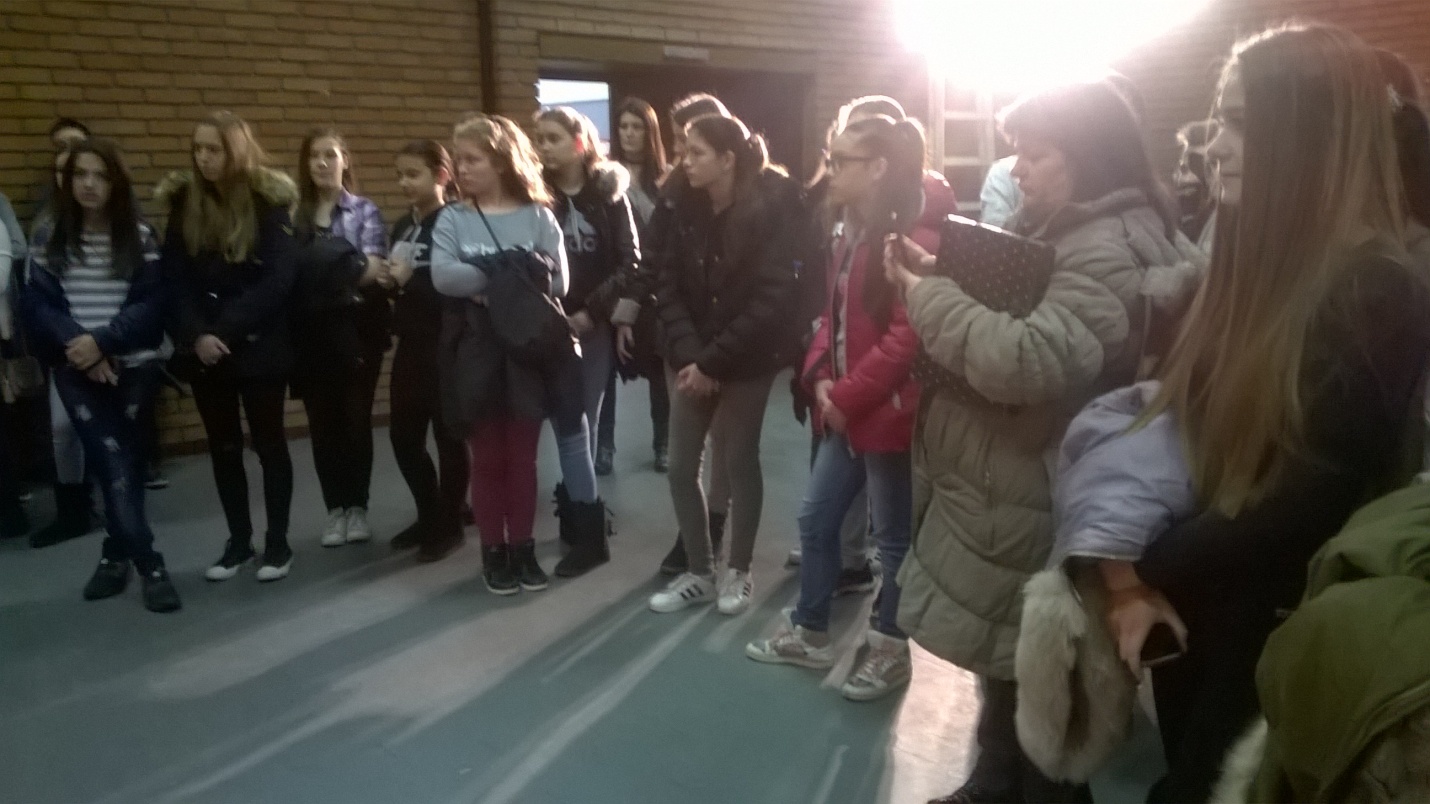 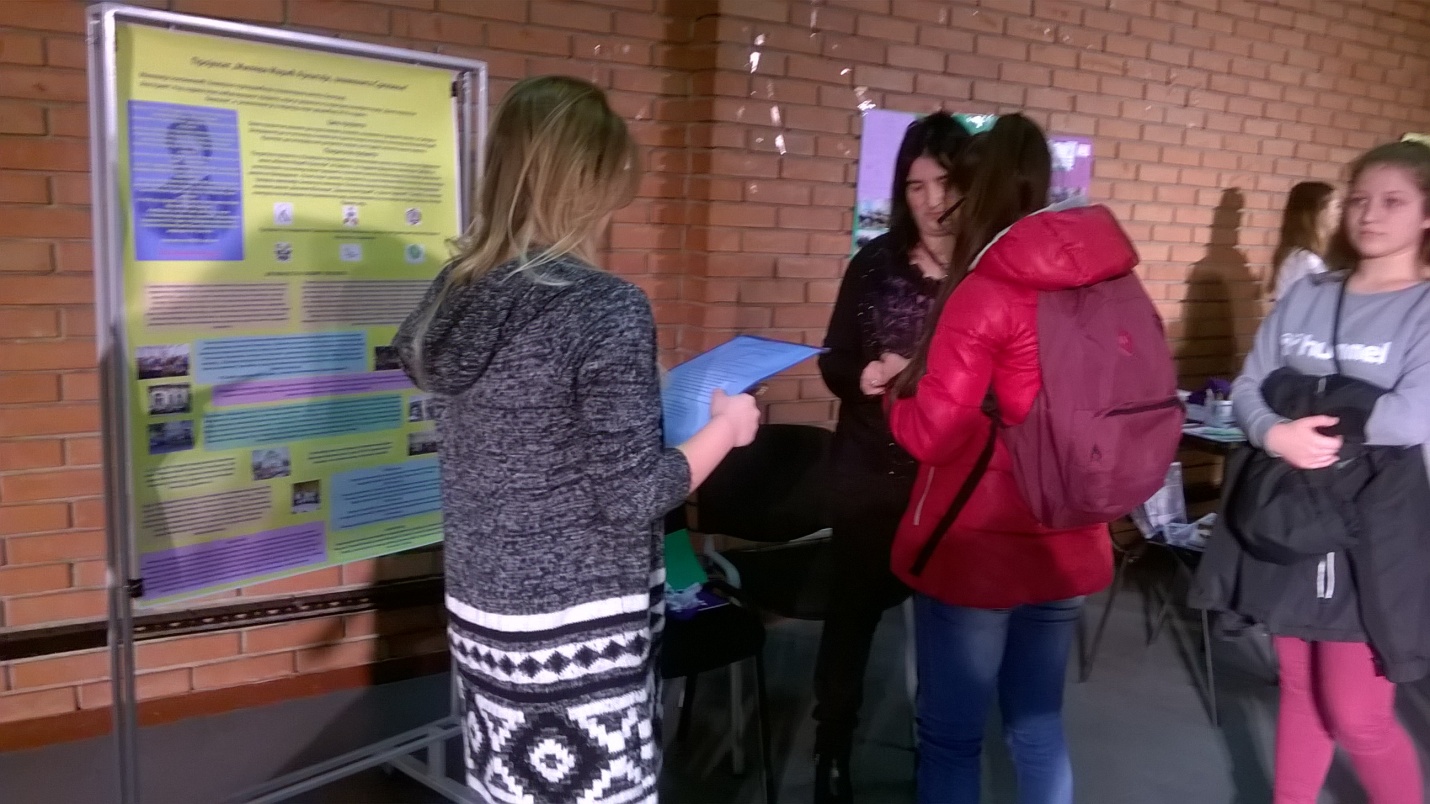 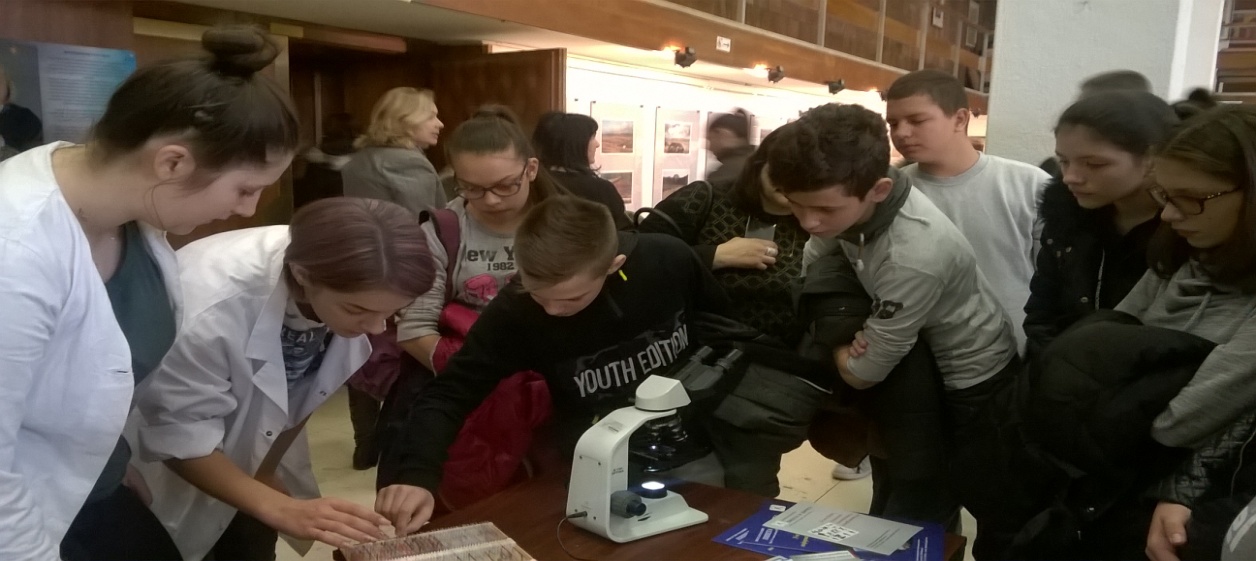 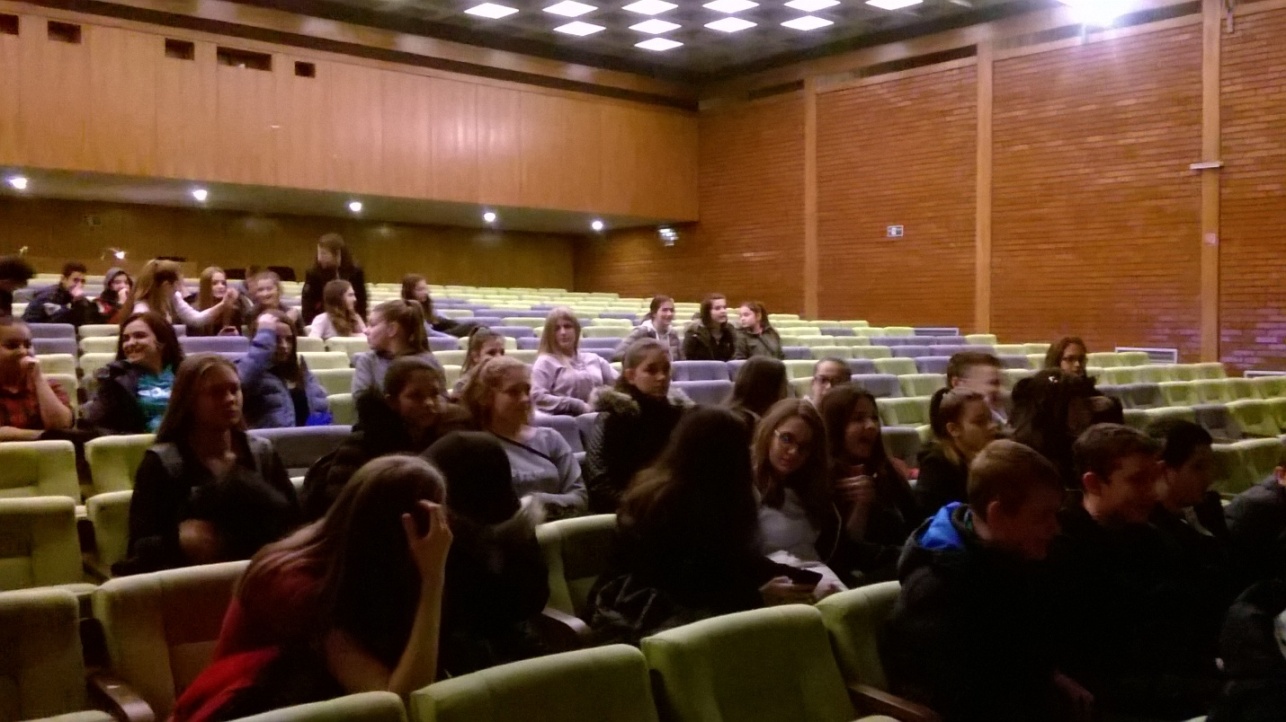 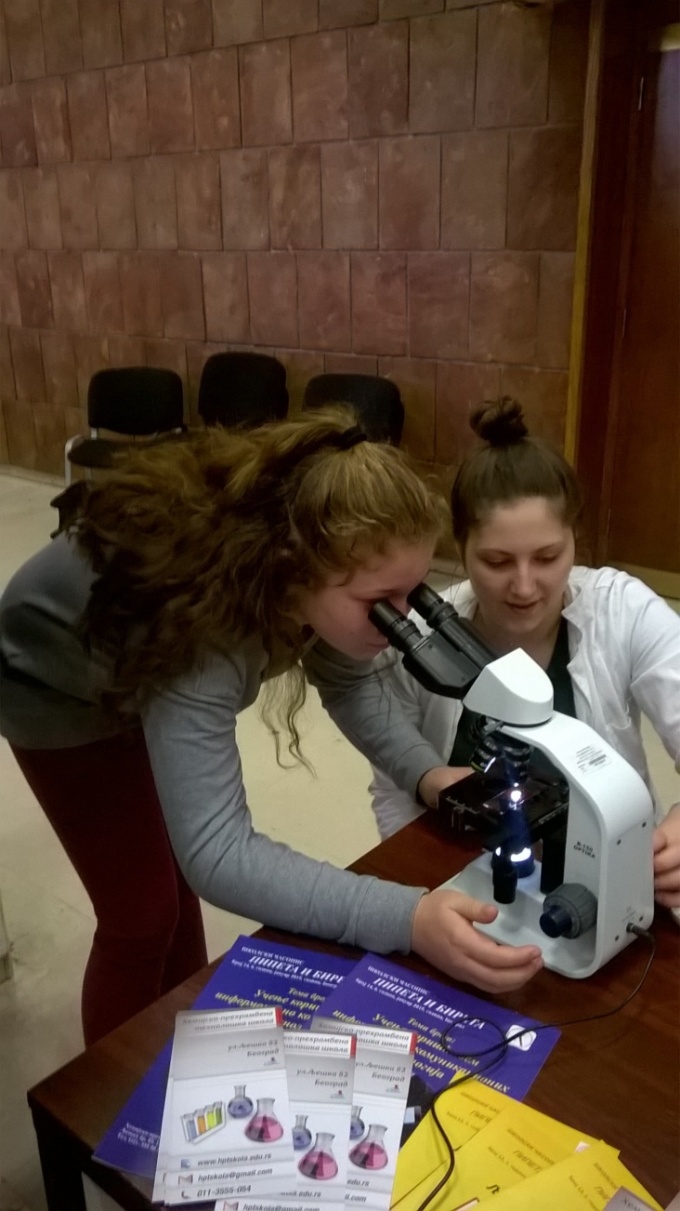 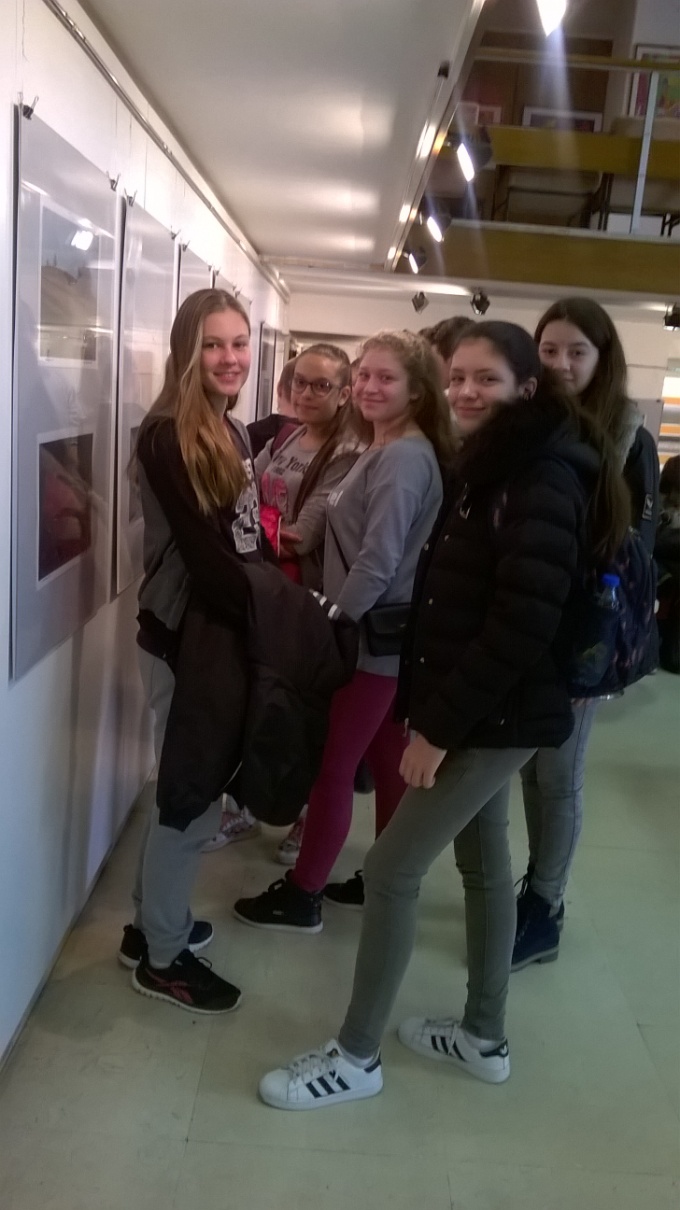 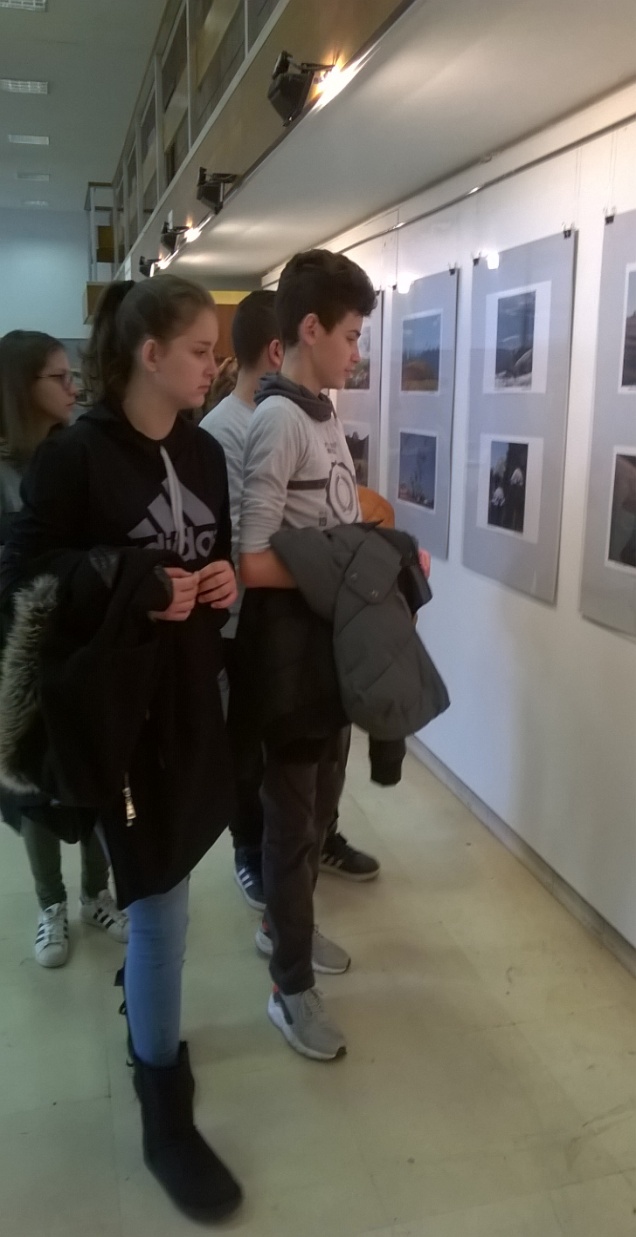 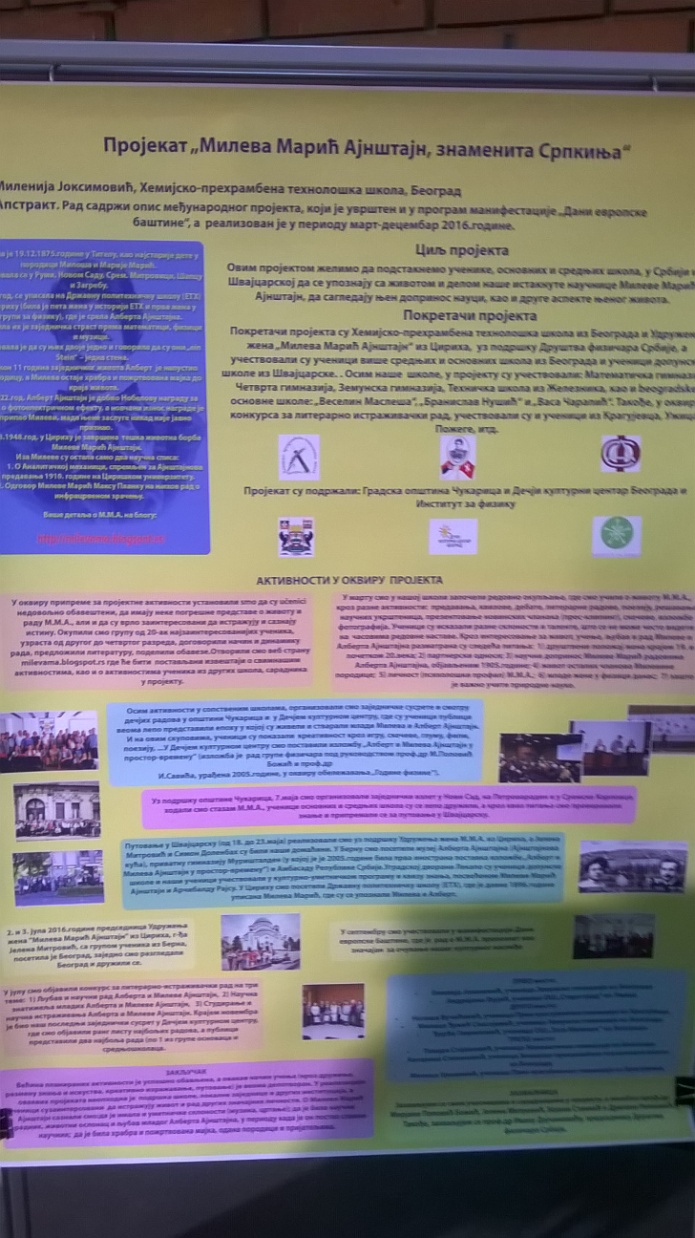 